佛光大學105學年度第一學期『看見校園性別多元平等』專題講座成果報告依據：教育部104年度學生事務與輔導工作計畫辦理。目的：邀請台灣性別平等公民陣線劉育豪老師演講，提升大一新鮮人對於校園性別多元文化的敏感度，藉此落實校園性別多元平等。活動日期：105年09月07日（三）13：00至14：30活動地點：本校懷恩館主講者：劉育豪老師參加人員：本校大一新生活動內容暨流程：活動照片：活動滿意度意見回饋支持多元成家，每個人都有他們能夠得到的幸福尊重很重要，性別平等很重要。希望可以講更深入的主題。活動時間活動內容報告/主持人備註13：00 ~ 13：05主持人引言13：05 ~ 14：20主題講座劉育豪老師14：20 ~ 14：30綜合會談劉育豪老師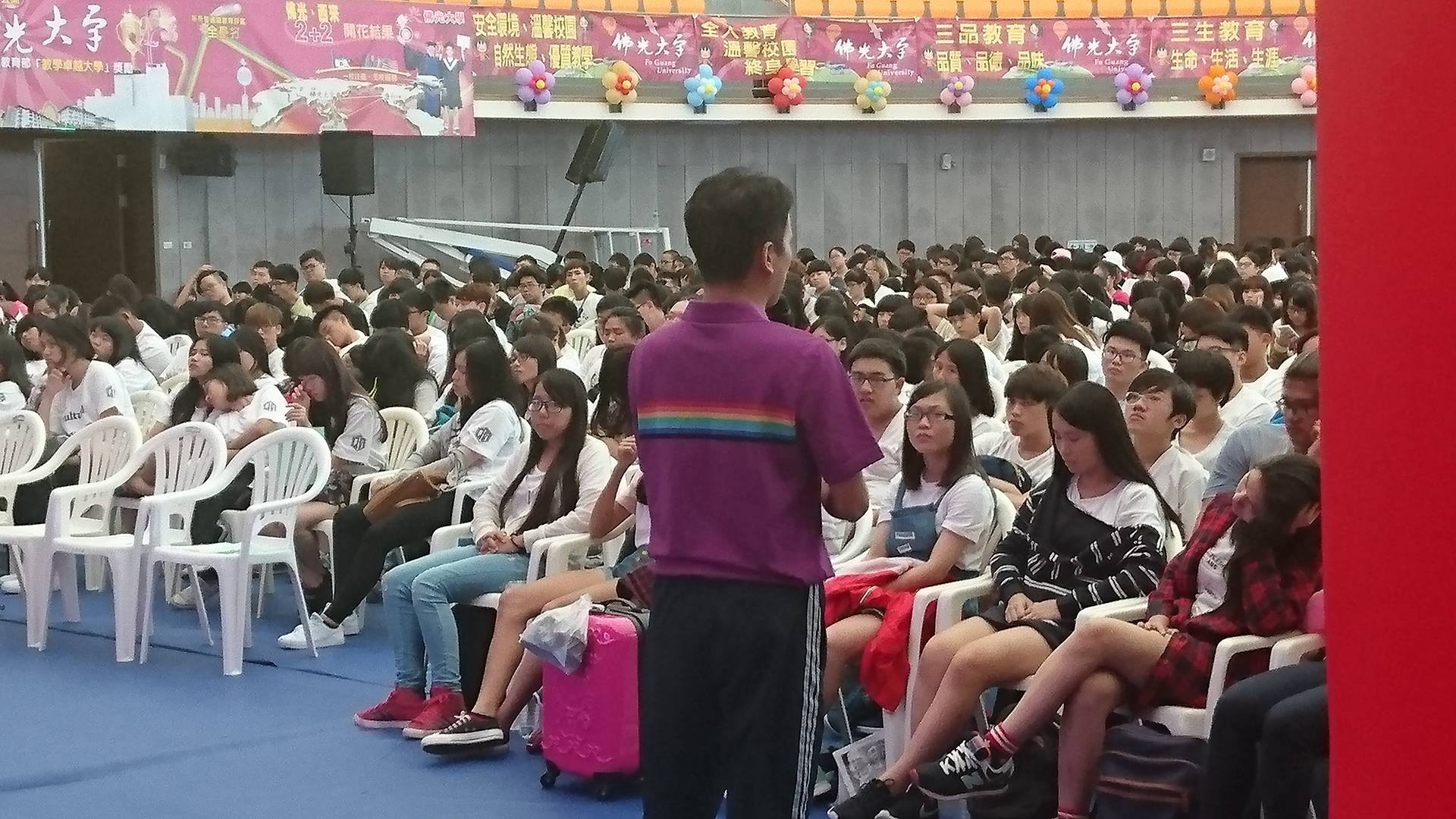 講師講演-1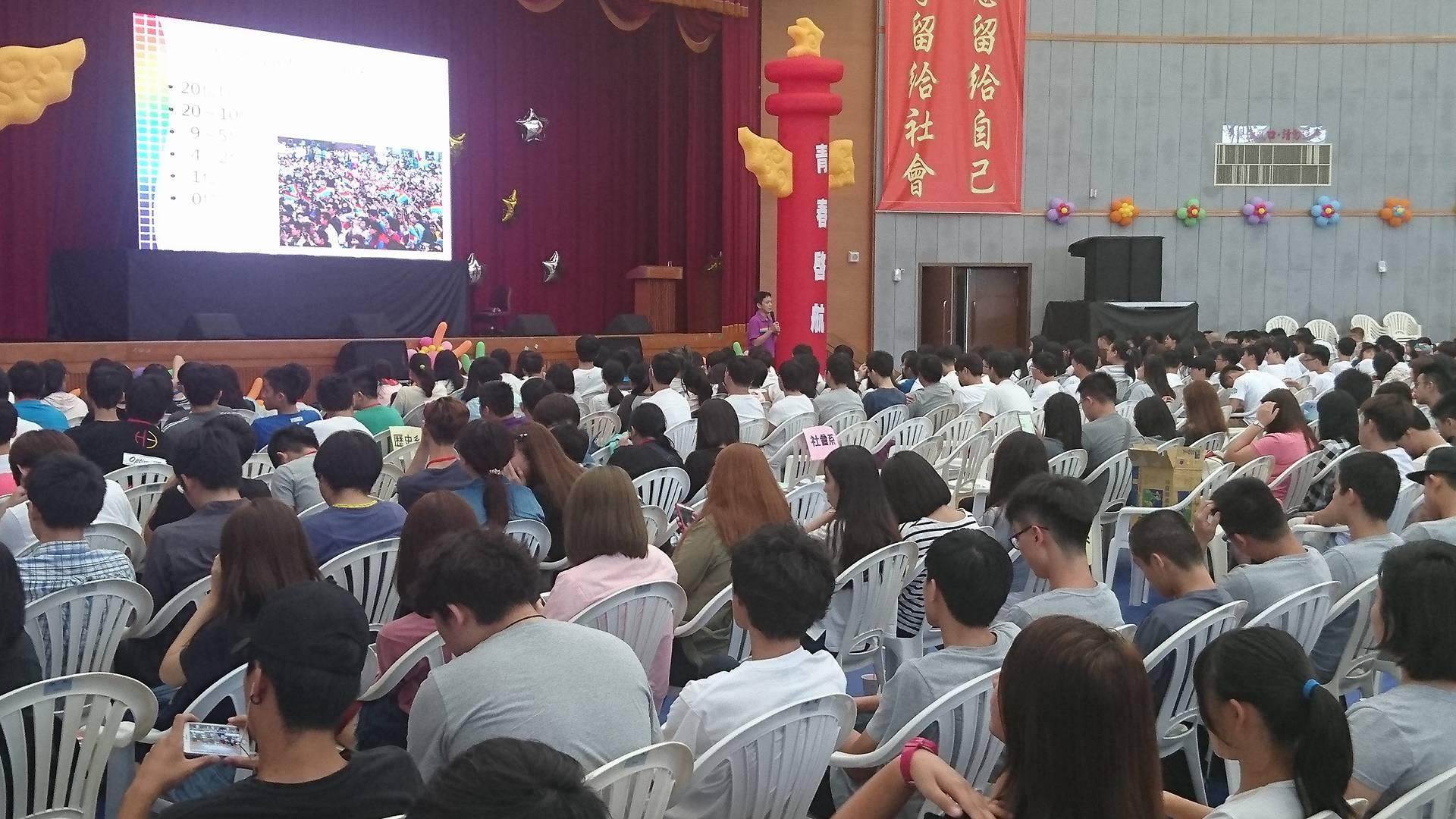 講師講演-2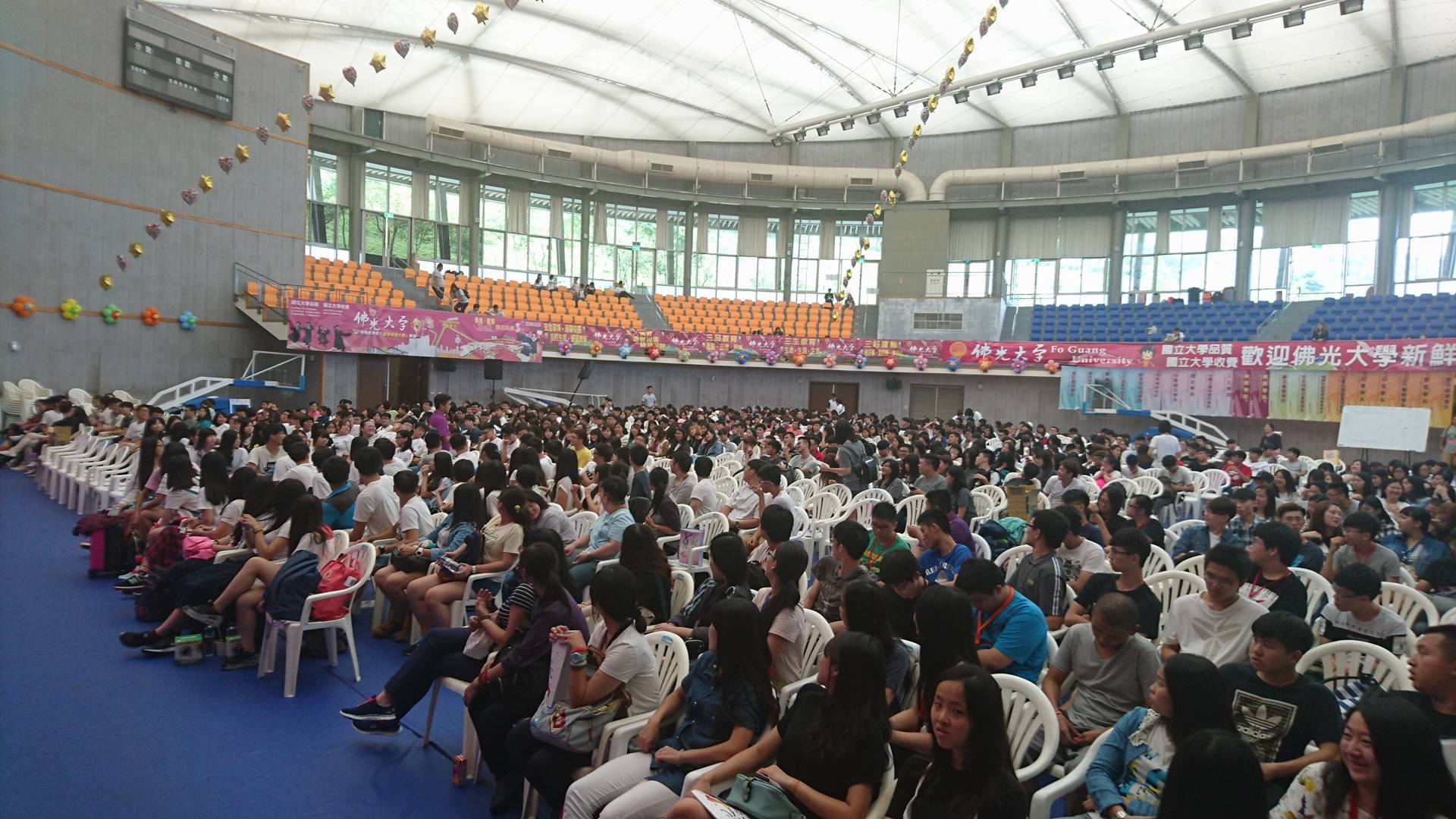 講師進場與學生互動